UPISI U PRVI RAZRED ŠK. GOD. 2017./2018. - JESENSKI UPISNI ROKUčenici se prijavljuju i upisuju u I. razred srednje škole u školskoj  godini 2017./2018. elektroničkim načinom putem mrežne stranice Nacionalnoga informacijskog sustava prijava i upisa u srednje škole www.upisi.hrČetverogodišnji strukovni programi za zanimanjaSvi učenici koji steknu pravo upisa u 1. razred  dužni su u Poštansku i telekomunikacijsku školu dostaviti dokumente koji su uvjet za upis u određeni program obrazovanja. Dokumenti će se primati 01. 09. 2017. godine od 9 do 12 sati. Tehničar za telekomunikacije:potpisani obrazac o upisu u 1. razred srednje škole (upisnica) - potpisuju učenik i roditelj (ispisuje se s portala www.upisi.hr nakon objave konačnih lista poretka, na kartici Moj odabir)liječnička svjedodžba medicine rada o nepostojanju kontraindikacija ostali originalni dokumenti temeljem kojih su kandidati ostvarili pravo na dodatne bodove dokaz o uplati naknade za povećane troškove obrazovanja u iznosu 100 kn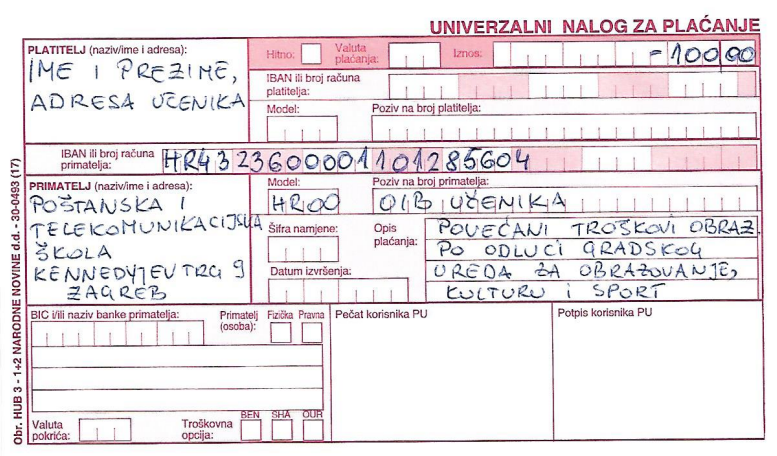 TEHNIČAR ZA TELEKOMUNIKACIJEBroj upisnih mjesta:  4   Predmeti koji se boduju prilikom upisa:hrvatski jezik prvi strani jezik matematika fizika kemijatehnička kultura   Natjecanje koje se vrednuje pri upisu     Pri upisu se vrednuju natjecanja iz znanja iz svih navedenih predmetaZdravstveni zahtjevi uredan vid, dubinski (prostorni) vid i raspoznavanje boja, uredan sluh, uredna ravnoteža i stabilno stanje svijesti, uredno kognitivno, emocionalno i psihomotoričko funkcioniranje, uredna funkcija mišićno-koštanog sustava, uredna funkcija srčano-žilnog i dišnog sustavaPoseban uvjet za upis:liječnička svjedodžba o nepostojanju kontraindikacija (izdaje Služba za medicinu rada).